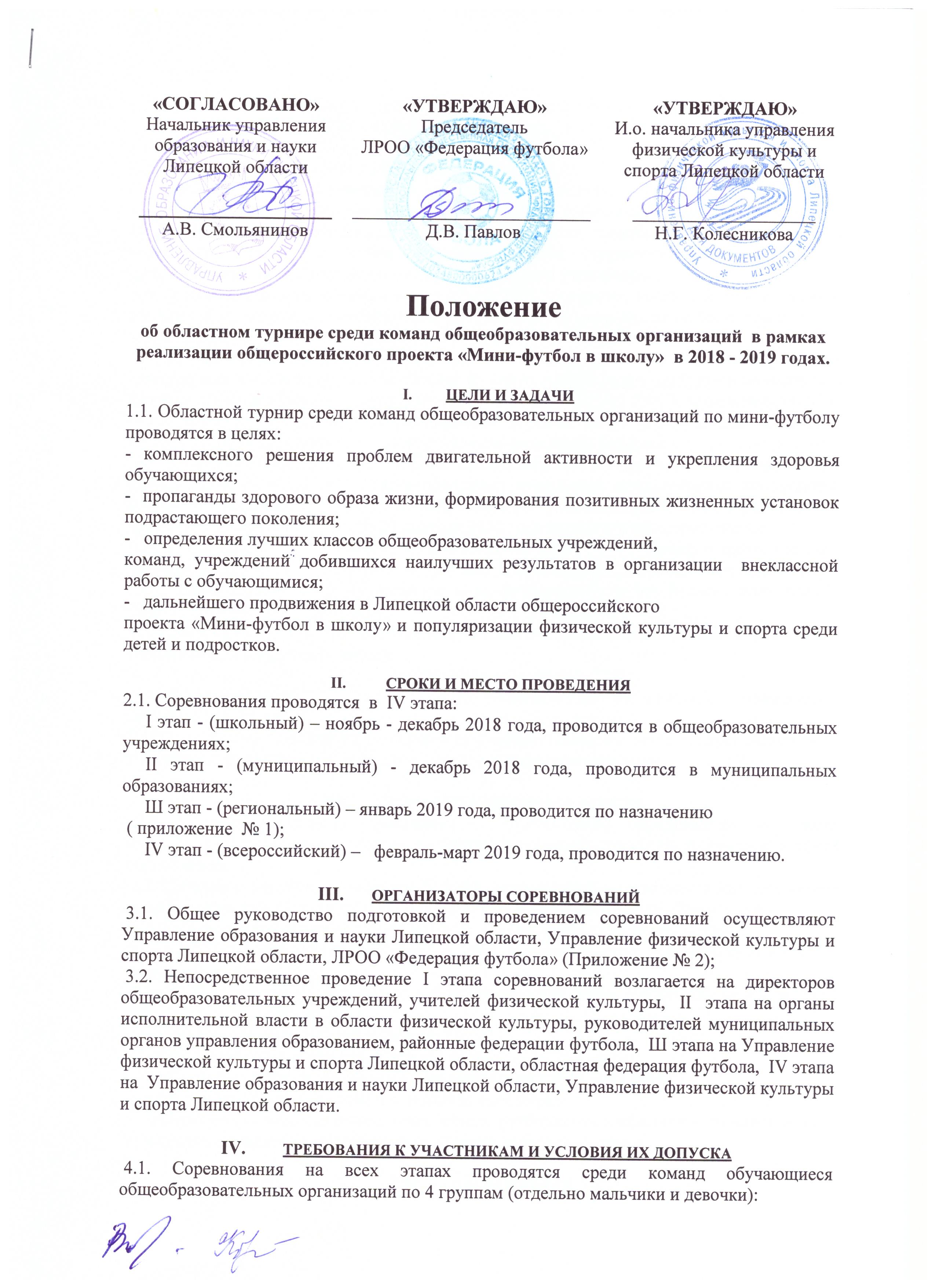 -    младшая: 10 - 11 лет (2007 - 2008 годов рождения);-    средняя: 12 - 13 лет (2005 - 2006 годов рождения);-    старшая: 14 - 15 лет (2003 - 2004 годов рождения);-    юниоры: 16 - 17 лет (2001 - 2002 годов рождения). 4.2. Состав команды -10 участников, тренер и представитель;        Тренер или представитель должен быть постоянно работающим педагогом конкретной общеобразовательной организации (данная информация должна быть подтверждена на основании паспорта и копии трудовой книжки (трудового договора) тренера (руководителя), заверенная печатью образовательного учреждения). 4.3. В заявочный лист команды в каждой возрастной группе, кроме участников данной возрастной категории, могут быть включены участники младшего, но не более чем на 1 год, возраста при условии выполнения всех требований настоящего Положения.  4.4. К участию в соревнованиях допускаются команды и игроки, зарегистрированные  (электронная заявка команды-участницы) на сайте АМФР (www.amfr.ru) и внесенные в Единую информационно-аналитическую систему РФС (ЕИАС РФС). Ответственность за своевременную и правильную регистрацию игроков несут руководители команд и должностные лица соответствующих отделений федерации футбола. 4.5. Команда - победительница школьного этапа допускается к участию в следующем этапе соревнований и т.д. К участию в областных финальных соревнованиях допускаются победители муниципального этапа. Подтверждение участия в финальных соревнованиях производится включительно до 29 декабря 2018 года включительно (приложение №2). 4.6. К участию в соревнованиях не допускаются команды, имеющие в своих составах обучающихся ДЮСШ, СДЮШОР по футболу и мини-футболу, проходящих подготовку в соответствующих группах футболистов мини-футбольных клубов Высшей лиги АМФР, второго футбольного дивизиона. 4.7. Участники команды выступают в единой спортивной форме с номерами. Обязательны защитные щитки.V.      ПРОГРАММА СОРЕВНОВАНИЙ 5.1. Соревнования проводятся в течение учебного года на местах по упрощенным  правилам игры в мини-футбол;  При организации соревнований школьного и муниципального этапа следует исходить из имеющихся условий. Можно вносить соответствующие коррективы.VI.       УСЛОВИЯ ПОДВЕДЕНИЯ ИТОГОВ  6.1. Система и условия проведения   соревнований определяются на местах муниципальными органами власти в области физической культуры и спорта и в сфере образования. 6.2. Система и условия проведения III этапа соревнований определяются региональными органами власти в области физической культуры и спорта и в сфере образования. 6.3. Командное первенство определяется по наибольшему количеству очков.В случае равенства набранных очков у двух и более команд преимущество получает    команда, имеющая:-  лучший результат в играх между собой (количество очков, количество побед, разница забитых и пропущенных мячей,   -   наибольшее количество забитых мячей);-   наибольшее количество побед во всех играх;-   наибольшую разницу забитых и пропущенных мячей во всех играх;-   наибольшее количество забитых мячей во всех играх;-   наименьшее количество очков, начисленных футболистам и официальным лицам команд за нарушение (желтая карточка-1 очко, красная карточка -3 очка);VII.      НАГРАЖДЕНИЕ7.1. Команды-победительницы I-II этапов соревнований награждаются муниципальными  органами исполнительной власти  в области физической культуры и образования, оргкомитетом.7.2. Команды-победительницы и призеры III этапа соревнований награждаются кубками, дипломами.   Лучшие игроки по номинациям (амплуа) на соревнованиях   награждаются памятными призами.VIII.      УСЛОВИЯ ФИНАНСИРОВАНИЯ 8.1. Расходы по проведению соревнований I и II этапов осуществляется за счет средств бюджетов, проводящих организаций на местах, при поддержке местных органов исполнительной власти в области физической культуры, спорта и образования, оргкомитета. 8.2. Расходы по проведению III этапа соревнований (оплата судей, обслуживающего персонала, награждение) за счет средств Управления физической культуры и спорта  Липецкой области, ЛРОО « Федерация футбола». 8.3. Расходы по командированию команд на соревнования III этапа (проезд в оба конца, питание, суточные в пути, страхование) обеспечивают командирующие организации. 8.4. Расходы по командированию команд на IV этап по всем возрастным группам за счет средств управления физической культуры и спорта Липецкой области (проезд в места проведения и обратно, суточные в пути, страхование участников).  8.5. Страхование может производиться как за счет бюджетных, так и внебюджетных средств, в рамках действующего законодательства Российской Федерации и субъектов Российской Федерации. IX.       ОБЕСПЕЧЕНИЕ БЕЗОПАСНОСТИ УЧАСТНИКОВ И ЗРИТЕЛЕЙ 9.1. Физкультурные мероприятия проводятся на объектах спорта, отвечающих требованиям соответствующих нормативно-правовых актов, действующих на территории Российской Федерации и направленных на обеспечение общественного порядка и безопасности участников и зрителей, при наличии акта готовности объектов спорта к проведению соревнований, утвержденного в установленном порядке.X.        СТРАХОВАНИЕ УЧАСТНИКОВ10.1. Участие в соревнованиях осуществляется только при наличии договора (оригинала) о страховании несчастных случаев, жизни и здоровья, который предоставляется в мандатную комиссию в день приезда.XI.        ЗАЯВКИ НА УЧАСТИЕ11.1. Заявки соревнований Ш - IV этапа, заверенные директором школы, врачом медицинского учреждения подаются в двух экземплярах в мандатную комиссию в день приезда.11.2. Мандатная комиссия проверяет следующие сведения о каждом участнике соревнований:-  паспорт (общегражданский) каждого участника (оригинал) или свидетельство о рождении (оригинал) в случае, если участник не достиг 14 летнего возраста;-      приказ о командировании по соответствующей образовательной организации, с полным списком командируемых игроков и представителей; -     справка из учебного заведения с фотографией, заверенная подписью директора и печатью;-     оригинал страхового полиса о страховании от несчастных случаев, жизни и здоровья;     Приложение №1Финальные соревнования областного турнира «Мини-футбол в школу» состоятся:среди мальчиковмладшая группа 2007 - 2008 годов рождения – с. Тербуны  - 19-20  января 2019 годаОтветственный Ларионов Антон Николаевич, тел. 8-999-789-05-17, 8-909-222-66-12.средняя группа  2005 - 2006 годов рождения – г. Усмань – 08-09 января 2019 годаОтветственный Назаров Николай Викторович, тел. 8-919-163-50-26старшая группа 2003 - 2004 годов рождения – г. Грязи – 02-03 января 2019 годаОтветственный Тихомолов Виктор Юрьевич, тел. 8-904-289-89-34, 8-920-517-13-56юниоры 2001 - 2002 годов рождения – Липецкий район, д. Копцевы Хуторас/к Атлант – 04 - 05 января 2019 годаОтветственный Гладких Юрий Николаевич, тел. 8-910-350 28-51, 8-952-592-89-97среди девочекмладшая группа 2007 - 2008 годов рождения – г. Усмань – 12-13 января 2019 годаОтветственный Назаров Николай Викторович, тел. 8-919-163-50-26средняя группа  2005 - 2006 годов рождения – г. Усмань   - 12-13 января 2019 годаОтветственный Назаров Николай Викторович, тел. 8-919-163-50-26старшая группа 2003 - 2004  годов рождения – г. Усмань  - 12-13 января 2019 годаОтветственный Назаров Николай Викторович, тел. 8-919-163-50-26юниоры 2001 - 2002 годов рождения – г. Усмань  -  12-13 января 2019 годаОтветственный Назаров Николай Викторович, тел. 8-919-163-50-26Состав команды: 10 (десять) футболистов и 2 (два) представителя (тренер и руководитель делегации).Допуск к финальным соревнованиям осуществляется на основании:- представления заявочного листа установленной формы;- наличия отчета о проведенных спортивных состязаниях в муниципальных образованиях;- подтвержденной электронной регистрации на сайте Ассоциации мини-футбола России (www.amfr.ru);- внесения игроков в Единую информационно-аналитическую систему (ЕИАС РФС) и присвоения им Единого номера идентификатора (ЕНИ);- предоставления фото команды, заверенного печатью образовательного учреждения.Подтверждение участия в финальном турнире производится по 27 декабря 2018 года включительно по телефону ответственным конкретных групповых турниров. Команды, не подтвердившие свое участие в установленные сроки, исключаются из числа участников областных финалов.Приложение № 2     Оргкомитет: 1. Смольянинов А.В. – начальник управления образования и науки   Липецкой области;2. Колесникова Н.Г. –  И.о. начальника управления физической культуры и спорта       Липецкой области;3. Павлов Д.В. – председатель ЛРОО «Федерация футбола».Члены оргкомитета:4. Воронков В.А. – главный специалист – эксперт управления физической культуры и спорта Липецкой области;5.  Сапрыкин С.С. –   председатель Судейско – инспекторского комитета ЛРОО «Федерация футбола»; 6.  Гладких Ю.Н. – председатель Комитета детско-юношеского футбола ЛРОО «Федерация футбола».7.  Селищев М.А. – председатель Комитета по проведению соревнований.